MY CULTURAL HERITAGE: FAMILY AND TRADITIONAL RECIPESName of the recipe:Bolo de Frutos Silvestres (Red fruits cake)Author:Bebiana Origin:Porto, PortugalCharacteristics:It is a cake that doesn’t contain a lot of calories because it doesn’t consume sugar.Who created it?Manuel (my grandfather) Why is it special?Because it was my grandfather who created it.When do I eat it?Mainly on Sundays.Ingredients:2 teacups of flour4 eggs1 soup spoon of yeasta pinch of salt ½ cups of tea of oil5 strawberries5 blueberries5 currants5 raspberriesPreparation:Put the fruits, eggs and oil in a blender until it starts getting liquid.Mix it the flour with the yeast in a bowl, pour the mixture into it and beat everything together very well.Place in a greased rectangular pan and bake in a medium oven (180ºC), preheated, for 40 minutes.Top with fresh fruits.Servings:8 people Cooking time:40 minutes Picture: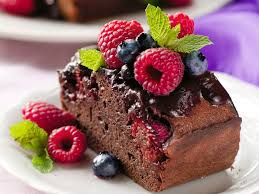 